 Grand Chapter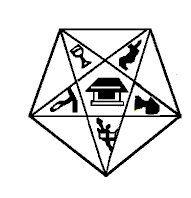 Order of the Eastern Star, P.H.A.Jurisdiction of QUARTERLY PER CAPITA TAX REPORTFor period ending (Please check One) 	           January 31               April 30               July 31                October 31ADDITIONSDEDUCTIONS EXEMPTED from Chapter Dues/Assessments.All payments to Myra are still required (Please select only one)Rev 11/2014Date:Chapter No.Chapter No.(1) Number of members reported Annual Grand Session November:InitiatedReinstatedAffiliatedRestoredDemitted (in)(2)Total additions:Total additions:(3)Add line (1) and line (2)Add line (1) and line (2)DeceasedExpelledDemitted (out)SuspendedYear-End Reporting (Shaded deductions can only be included on 10/31 report)Year-End Reporting (Shaded deductions can only be included on 10/31 report)Year-End Reporting (Shaded deductions can only be included on 10/31 report)Dropped Dropped Withdrawals (Dropped at Own Request) Withdrawals (Dropped at Own Request) (4)Total DeductionsTotal Deductions(5)Taxable Membership Line (3) minus Line (4)Taxable Membership Line (3) minus Line (4)(6)Per Capita Tax [ line (5) x $3.50 ]Per Capita Tax [ line (5) x $3.50 ]$Age 90 or 50 or more Years of Consecutive ServicePast Grand MatronsPast Grand PatronsSEALWorthy MatronSEALWorthy PatronSEALFinancial SecretarySEALAddressSEALDO NOT WRITE BELOWDO NOT WRITE BELOWDO NOT WRITE BELOWDO NOT WRITE BELOWDO NOT WRITE BELOWDO NOT WRITE BELOWDO NOT WRITE BELOWDate ReceivedAmount $Check No.Grand SecretaryGrand Financial SecretaryGrand Chairman Of Returns Committee